FIFA World Cup mascotFrom Wikipedia, the free encyclopediaEach FIFA World Cup since 1966 has its own mascot. World Cup Willie, the mascot for the 1966 competition, was the first World Cup mascot, and one of the first mascots to be associated with a major sporting competition. The mascot designs show some representing a characteristic feature (costume, flora, fauna, etc.) of the host country.[1]The World Cup mascot is frequently one or more anthropomorphic characters targeted at children with cartoon shows and other merchandise released to coincide with the competition.World CupMascot(s)DescriptionEngland
1966World Cup WillieA lion, a typical symbol of the United Kingdom, wearing a Union Flag jersey with the words "WORLD CUP".Mexico
1970JuanitoA boy wearing Mexico's kit and a sombrero (with the words "MEXICO 70"). His name is the diminutive of "Juan", a common name in Spanish.West Germany
1974Tip and TapTwo boys wearing Germany kits, with the letters WM (Weltmeisterschaft, World Cup) and number 74.Argentina
1978GauchitoA boy wearing Argentina's kit. His hat (with the words ARGENTINA '78), neckerchief and whip are typical of gauchos.Spain
1982NaranjitoAn orange, a typical fruit in Spain, wearing the kit of the host's national team. Its name comes from naranja, Spanish for orange, and the diminutive suffix "-ito".Mexico
1986PiqueA jalapeño pepper, characteristic of Mexican cuisine, with a moustache and wearing a sombrero. Its name comes from picante, Spanish for spicy peppers and sauces.Italy
1990CiaoA stick figure player with a football head and an Italian tricolore body. Its name is an Italian greeting.United States
1994Striker,
the World Cup PupA dog, a common US pet animal, wearing a red, white and blue football uniform with the words "USA 94".France
1998FootixA rooster, one of the national symbols of France, with the words "FRANCE 98" on the chest. Its body is mostly blue, like the host's national team shirt and its name is a portmanteau of "football" and the ending "-ix" from the popular Astérix comic strip.[citation needed] Other proposed names were "Raffy", "Houpi" and "Gallik".South Korea/Japan
2002Ato, Kaz and Nik (The Spheriks)Orange, purple and blue (respectively) futuristic, computer-generated creatures. Collectively members of a team of "Atmoball" (a fictional football-like sport), Ato is the coach while Kaz and Nik are players. The three individual names were selected from shortlists by users on the Internet and at McDonald's outlets in the host countries.Germany
2006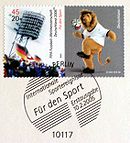 Goleo VI
Sidekick: PilleA lion wearing a Germany shirt with the number 06 and a talking football named Pille. Goleo is a portmanteau of the words "goal" and "leo", the Latin word for lion. In Germany, "Pille" is a colloquial term for a football.South Africa 2010ZakumiZakumi is a leopard, a common animal found in South Africa, with green hair wearing a shirt saying South Africa 2010. Zakumi's green and gold colors represent South African national sports' teams colors. His name comes from "ZA", for South Africa, and "kumi", a word that means "ten" in various African languages.Brazil
2014FulecoThe three-banded armadillo Fuleco is a portmanteau of the words "Futebol" ("Football") and "Ecologia" ("Ecology")